Tisková zprávaPlatforma NNO vzdělává legislativní poradce pro neziskovkyPraha, 24. ledna 2016 - Již druhé setkání 28 členů Tematické Platformy nestátních neziskových organizací (NNO) k nové legislativě se uskutečnilo pod vedením Spiralis včera a dnes v Praze. Zástupci Místních akčních skupin (MAS), kteří převážně tvoří členskou základnu Platformy, se sjeli ze všech krajů České republiky. Již od března 2015 se připravují na roli poradců k nové legislativě pro NNO. Organizace, ve kterých působí, fungují také jako regionální informační a poradenská centra pro aplikaci nového občanského zákoníku na právní poměry neziskových organizací.Cílem setkání bylo načerpat další hlubší znalosti nového občanského zákoníku (NOZ) ve vztahu k fungování neziskových organizací, a to přímo pod vedením expertů Spiralis JUDr. Lenky Deverové a Ing. Petra Pajase, kteří spolupracovali na vzniku NOZ. Setkání probíhalo formou diskuse, kdy se probíraly příklady dobré i problematické praxe NNO. Experti na legislativu odpovídali na množství rozličných dotazů z každodenní praxe NNO.  “Kromě občanského zákoníku a jeho dopadu na život NNO, jsme podrobně probírali i odpovědnost statutárních a volených orgánů NNO, která u současných či budoucích členů správních a dozorčích rad a statutárů   vyvolává značné obavy. Z toho důvodu jsme na program zařadili i problematiku odpovědnosti za škodu a možnosti pojištění pro statutární zástupce”, vysvětluje zaměření setkání advokátka Lenka Deverová.  V současné době Platforma disponuje detailní metodikou pro komplexní legislativní poradenství zohlednující specifika nestátních neziskových organizací. Součástí pomoci neziskovkám jsou i workshopy, které se realizují přímo v regionu, kde působí. V únoru a v březnu se uskuteční legislativní workshopy ještě v Karlových Varech, Ústí nad Labem, Klatovech, České Skalici a Praze. Jako komunikační kanál pro neziskové organizace a právní experty slouží  webový portál platformanno.weebly.com. “Velmi oceňujeme nelehkou práci neziskových organizací. Jejich role ve společnosti je nezastupitelná. Proto je nutné, aby fungovaly v souladu se zákonem. Platnost nového občanského zákoníku však řadu věcí právě pro NNO významně mění. A to pro ně znamená další finanční i personální zátěž. Ovšem díky tomuto projektu může nyní každá neziskovka kontaktovat poradce na legislativu, které jsme vyškolili,  přímo ve svém regionu nebo pomocí webu”, říká Jolana Turnerová,  ředitelka Spiralis, organizace, které za projektem stojí. Neziskové organizace jsou nedílnou součástí demokratické společnosti, nástrojem občanské participace, kterou občané projevují, organizují a prosazují své zájmy. Působí v celém spektru činností, které se dotýkají života většiny z nás. V oblasti organizace volného času – sportu, kultury, nejrůznějších společenských a zájmových aktivit; tradiční oblastí činnosti neziskových organizací je oblast vzdělávání, pomoci osobám starým, nemocným, handicapovaným, ohroženým dalšími formami sociálního vyloučení.Kontakt pro média: Barbora Zárubová, 734 156 585, zarubovab@spiralis-os.cz,Více informaci: www.spiralis.cz a platformanno.weebly.com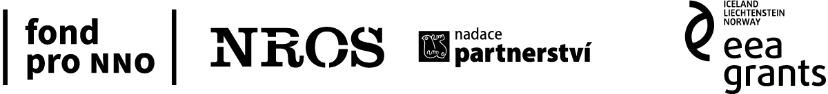 Projekt Tematická Platforma NNO k nové legislativě, realizovaný organizací Spiralisje podpořen grantem z Islandu, Lichtenštejnska a Norska v rámci EHP fondů.